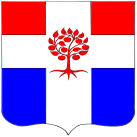 Администрация муниципального образования Плодовское сельское поселениемуниципального образования Приозерский  муниципальный район Ленинградской областиП О С Т А Н О В Л Е Н И Еот  18 сентября  2023 года                                № 251  В целях обеспечения исполнения полномочий по приобретению жилья в муниципальный жилой фонд на территории муниципального образования Плодовское сельское поселение муниципального образования Приозерский муниципальный район Ленинградской,  руководствуясь Порядком  определения средней рыночной  стоимости  одного  квадратного  метра общей площади жилья, приобретаемого в муниципальный жилищный фонд по муниципальному образованию  Плодовское сельское поселение, утвержденным  постановлением  администрации  муниципального образования  Плодовское сельское поселение № 245 от 05.08.2016 года, Уставом муниципального образования Плодовское сельское поселение, администрация муниципального образования Плодовское сельское поселение ПОСТАНОВЛЯЕТ:1. Установить  среднюю рыночную стоимость одного квадратного метра общей площади жилья на 4 квартал 2023 года по муниципальному образованию Плодовское сельское поселение в размере 109321 (сто девять тысяч триста двадцать один) рубль, 42 копейки (Приложение).2. Настоящее постановление опубликовать в СМИ и разместить на официальном сайте поселения.3. Постановление вступает в силу с момента опубликования.4. Контроль за исполнением постановления оставляю за собой.Врио главы администрации 				                                          С.Н.ШаровС приложением к настоящему постановлению можно ознакомиться наофициальном сайте  http://plodovskoe. ru                                                              Приложение                                                                                                                          к Постановлению администрации                                                                                                                         МО Плодовское сельское поселение	       № 251 от 18 сентября  2023 года  СВЕДЕНИЯо сложившейся стоимости продажи жилья на рынке недвижимости натерритории МО Плодовское сельское поселениена четвертый квартал 2023 годаСт_дог =  нет данныхСт_кред = 66 000 руб/кв.м (данные агентства недвижимости «Александр-Недвижимость»)Ст_строй = 125 000 руб. (по данным ООО «ВикингСтройИнвест»)Ст_стат  = первичный рынок 153047,61 руб./кв. м, вторичный рынок  123663,13 руб./кв. м153047,61 + 123663,13 = 276710,74Ст.стат: 276710,74/ 2 = 138355,37 руб./кв. м Ср. кв. м  =   66 000 х 0,92 + 138355,37 +125 000                                                                   ________________________________                   =     324075,37=  108025,12                                                                 3			            	                 3			Ср.кв.м. =    108025,12руб./кв. м.2.  Расчет показателя средней рыночной стоимости 1 кв. м. общей площади жилья на 
4 квартал 2022 года по муниципальному образованию Плодовское сельское поселение для расчета субсидий (Ср. ст. кв. м. в рублях).      СТ. кв. м. = Ср. кв. м. х  К дефл.Ст. кв. м. =   108025,12х101,2 % =  109321,42  руб./кв. мСт. кв. м. =   109321,42  руб./кв. м.Об   установлении   средней   рыночной    стоимостиодного  квадратного   метра  общей  площади   жильяна четвертый  квартал 2023 года по муниципальному образованию Плодовское сельское поселение 1. Ср.кв.м=Ст_дог х 0,92 + Ст_кред х 0,92 + Ст_стат + Ст_строй1. Ср.кв.м=NНаименование 
муниципального
образования  (поселения)
Утверждаемый показатель средней рыночной стоимости 1 кв. м. общей площади жилого помещения (норматив).Ср.кв.мСт_догСт_кредСт_статСт_стройПлодовское с/п109321,42  108025,12-66 000138355,37125 000